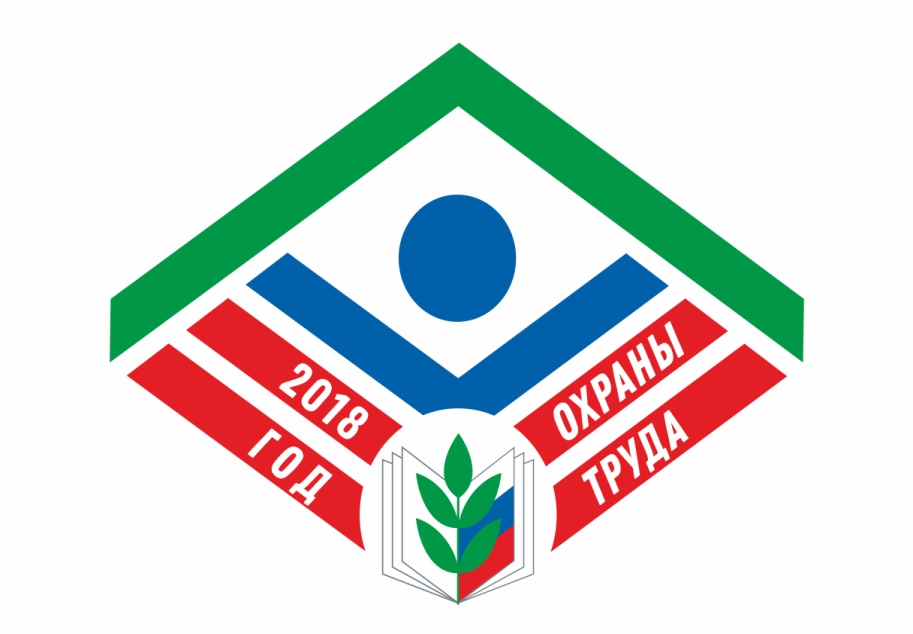 Учебная тренировка        В соответствии с планом  мероприятий Года охраны труда Шелопугинская районная организация Профсоюзов работников народного образования совместно со специалистами охраны труда ГО и ЧС Администрации Шелопугинского района   30 ноября 2018 года провели учебную тренировку по эвакуации сотрудников из здания в случае возникновения пожара. Цель учебной тренировки:Обучение сотрудников ориентироваться при сложившейся ситуации.Проверка готовности сотрудников к эвакуации и проведению работ по тушению пожара.Поддержание на современном уровне профессиональной и психофизиологической готовности сотрудников, необходимой для осуществления действий по устранению нарушений в работе связанных с ликвидацией пожара и эвакуации.Обучение правилам пользования огнетушителем.Выработка у сотрудников навыков и способностей самостоятельно, быстро, безошибочно ориентироваться в ситуации и принимать адекватные решения.        Все эвакуированные из здания сотрудники проверялись по списку учреждений. Результаты были доложены  начальнику ПЧ-30 через 3 минуты.      При подведении итогов учебно - тренировочной эвакуации отмечено, что итоги тренировки положительные. В целом поставленные цели были достигнуты. Татьяна Седякина, председатель районной организации Профсоюза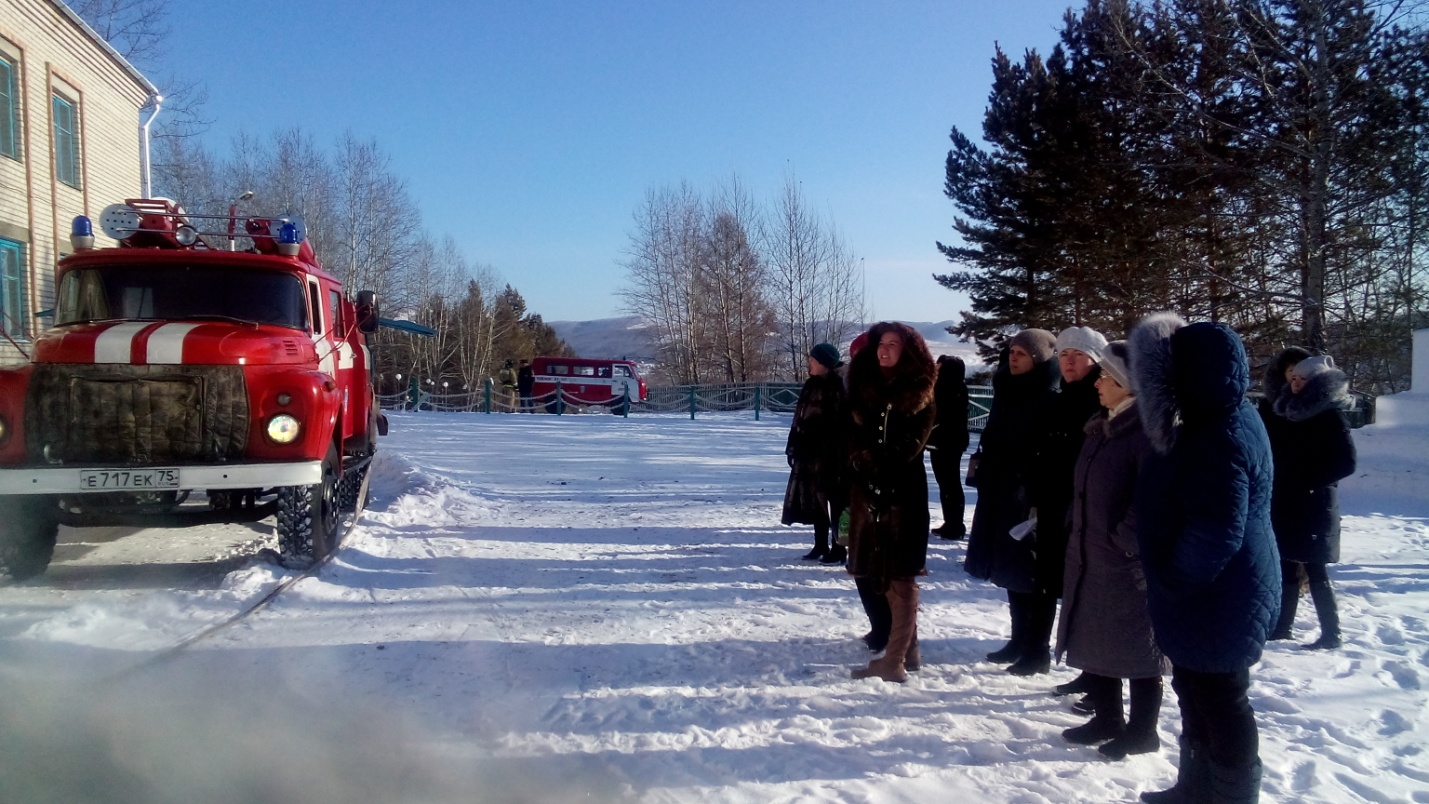 Эвакуированные сотрудники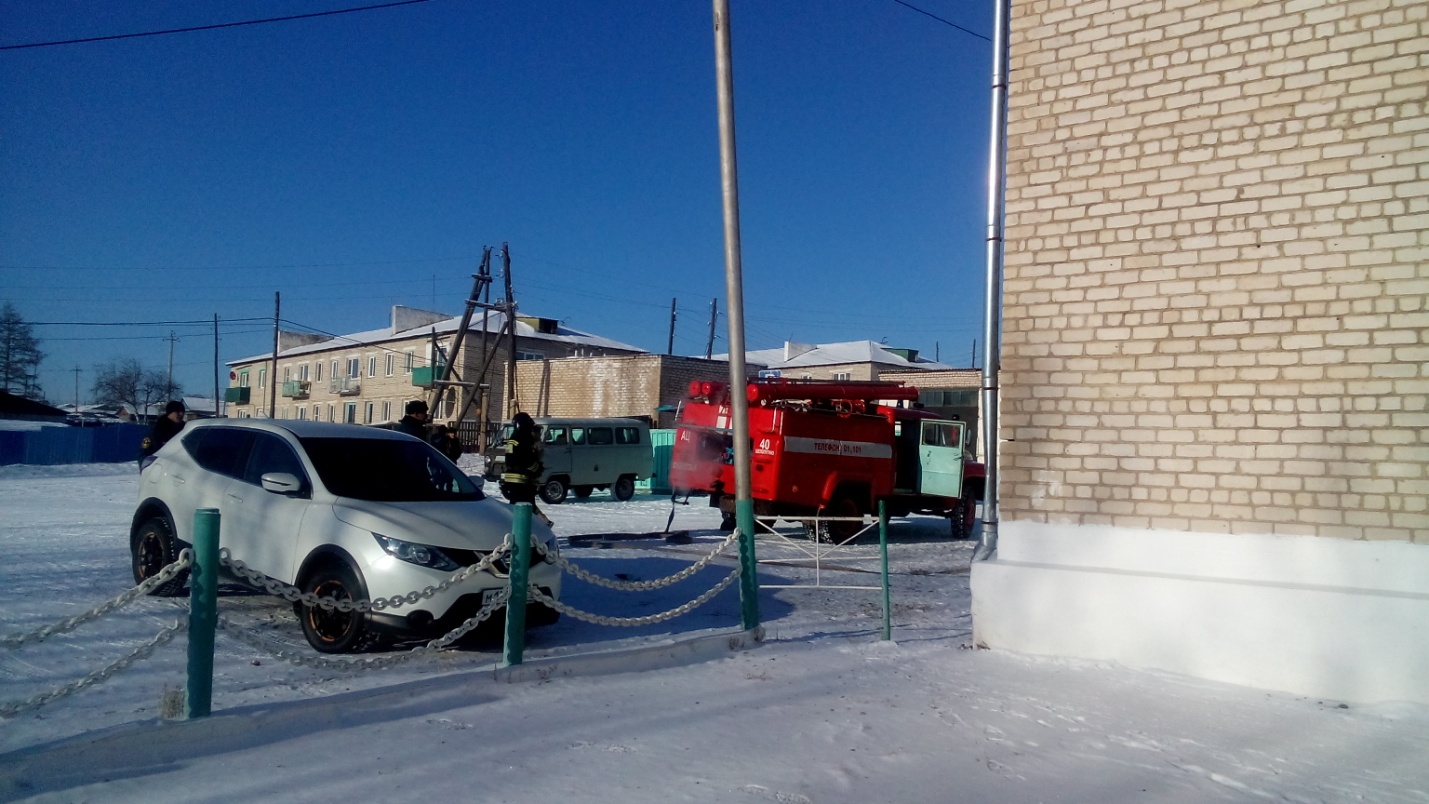 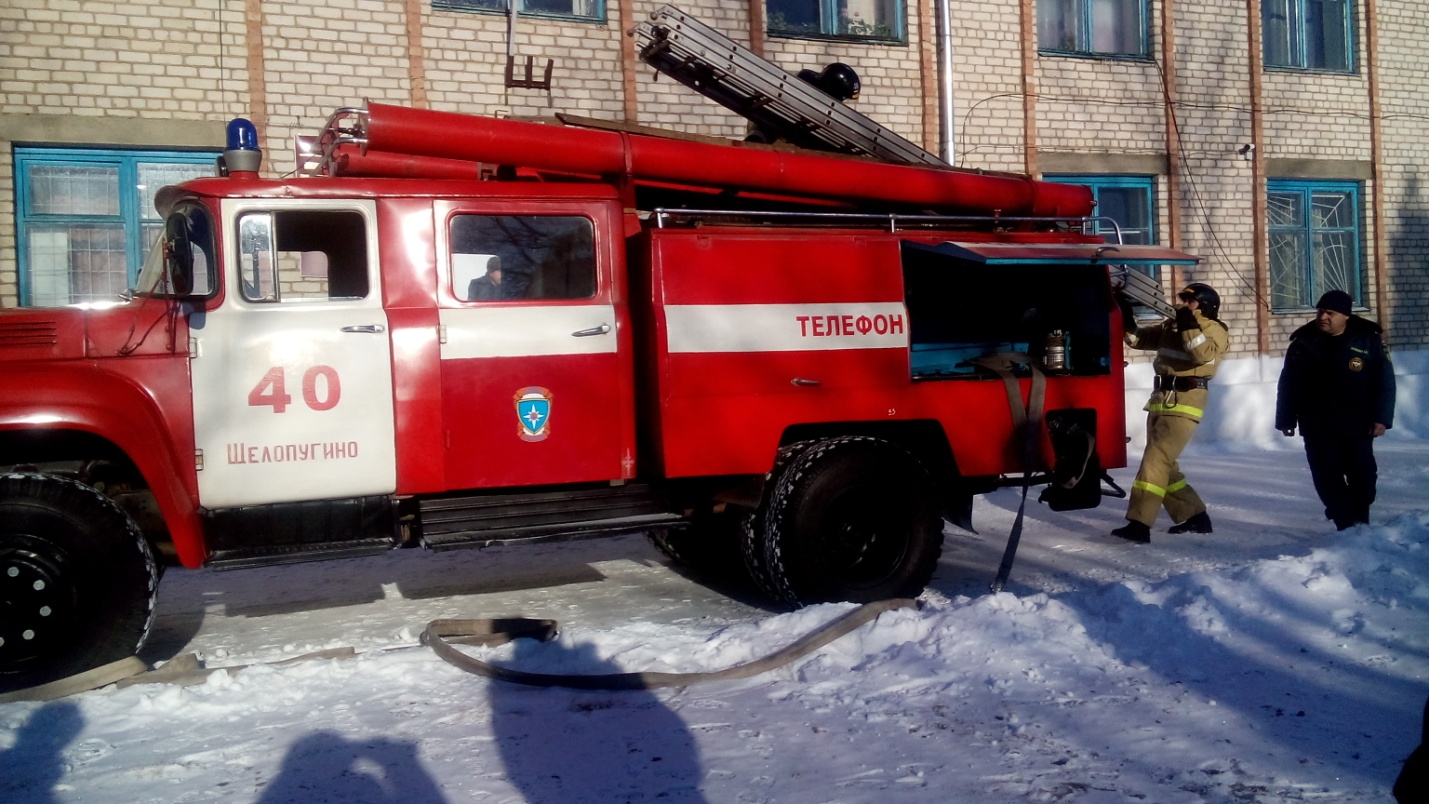 Прибытие пожарных расчетов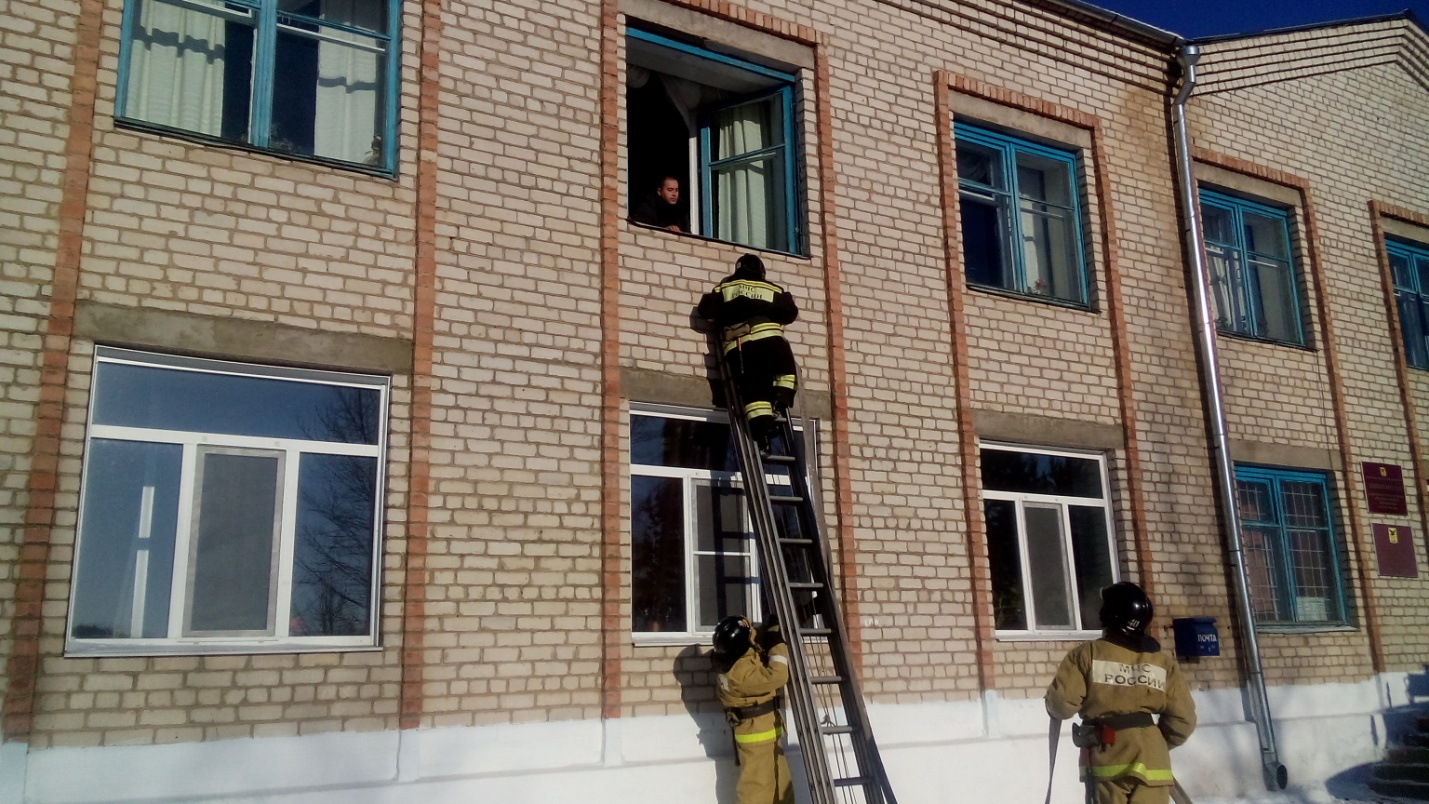 Спасение сотрудника из очага пожара